STSIND_ESMS31_A_FR_2013_0000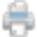 Національна НСІ у Європейській структурі ОСДМ(ВСУЗ)Агенція, що склала: Національний інститут статистики та економічнихдосліджень (французький НСІ) 2013-A0Постачальник даних: FR1Потік даних: STSIND_ESMS31_AМетадані Євростат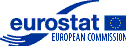 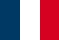 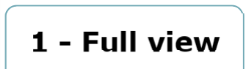 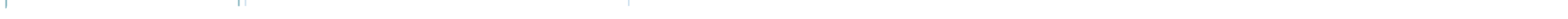 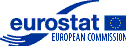 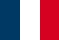 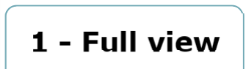 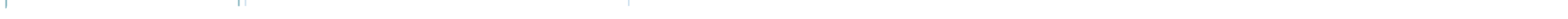 Метадані референції1. Контакт2. Оновлення метаданих3. Статистична презентація4. Одиниця вимірювання5. Період референції6. Інституційний мандат7. Конфіденційність8. Політика розповсюдження9. Частота розповсюджень10. Формат розповсюдження11. Доступність документації12. Управління якістю13. Відповідність14. Точність15. Період часу та пунктуальність16. Порівнянність17. Зв'язність18. Вартість та навантаження19. Перевірка даних20. Статистична обробка21. КоментарВідповідні метаданіДодатки (включаючи посилання)З будь-яких питань стосовно даних та метаданих, звертайтеся до: Служби підтримки європейських статистичних даних75014 PARIS4. Одиниця вимірювання	ВгоруІндекси (референція 100 у 2010 році) виражені у євро.6.2. Інституційний мандат - обмін даними"Centre d'études économiques du bois" ("CEEB") = "Центр економічних досліджень лісу" та "Fédération française de l'acier" ("FFA") = "Французька спілка сталепрокатної промисловості" відповідають за збір цін у своїх відповідних видах діяльності (класи 16.10 та 24.10).Деякі індекси цін напряму передаються у відділ статистики ООН (анкета МБС).9. Частота розповсюджень	ВгоруЩомісячно (включаючи реліз у серпні стосовно індексу цін за липень).11. Доступність документації	Вгору11.1. Документація по методологіїДокументація стосовно деякої методології можна знайти на: http://www.bdm.insee.fr серії /bdm2/documentationGroupe.action?codeGroupe=1427 .11.2. Управління якістю - документація"Файл якості" доступний на www.cnis.fr.13. Відповідність	Вгору13.1. Відповідність - потреби користувачівЦі індекси допомагають:-	Економістам, які оцінюють та аналізують економічні тренди.;-	Національним бухгалтерам, які занижують виробництво, що витікає зі структурної статистики бізнесу, та таким чином створюється розрив між розвитком діяльності в обсязі (кількість, якість, структурний ефект) та розвитком цін ("розподіл обсягу цін"). У кінцевому рахунку вони можуть відстежувати еволюцію валового національного продукту та середніх даних по обсягам;-	Бізнеси та місцеві колективні організації, які розширюють контракти-	Міжнародні організації, такі як Євростат, які порівнюють економічну статистику країн-учасників.13.2. Відповідність - задоволення користувачівЩомісяця трапляється кілька запитів стосовно деяких ІЦВ, які використовують їх для перегляду контрактів. Наша політики перевірки дозволяє нам задовольнити ці запити наступного місяця.13.3. ЗавершеністьОхоплення ІЦВ на французькому ринку становить 99,5% європейського об'єму. Охоплення ІЦВ для закордонних ринків становить 99,1% європейського об'єму. Охоплення ІЦВ для усіх ринків становить 99,4% європейського об'єму.Зовнішній ринок розділяється на зону євро та зону не євро зону.Наскільки нам відомо, виконуються усі вимоги Євростат.15. Період часу та пунктуальність	Вгору16. Порівнянність	Вгору16.1. Порівнянність - географічнаТОМ (або варто казати СОМ) виключаються з економічної території Франції.Теоретично включаються DOM, але метод відсікання рідко обирає підприємства DOM.16.2. Порівнянність за часомІЦВ у базі та референції 2010 року усереднюються та об'єднуються з січня 2005 року. До того вони відтворювалися за допомогою ІЦВ у базі та референції 2005 року, з встановленою базовою методологією, покладаючись на 2005 рік.18. Вартість та навантаження	ВгоруВартість ІЦВ ті цін на імпорт для Insee становить приблизно еквівалент 7 повних окладів статистика категорії А, 23 повних окладів статистика категорії В або цивільного службовця категорії С, плюс 7 дослідників сфери (уподібнених до категорії А) + 23.000 євро на витрати на пошту.Навантаження на кожного респондента оцінюється у 15 хвилин у місяць.19. Перевірка даних	Вгору19.1. Перевірка даних - політикаІндекси випускаються приблизно на 30 день місяця, що слідує за місяцем референції. Зазвичай вони є попередніми протягом трьох місяців (оскільки кожна місячна анкета може бути переглянута протягом попередніх трьох місяців, де ціни вносяться попередньо), але політика ревізій відрізняється між внутрішнім ринком ІЦВ "для розширення контракту" та іншими внутрішніми або зовнішніми ІЦВ для використання у національному звітуванні:21. Коментар	ВгоруПояснення французькою можна знайти на http://www.insee.fr/en/methodes/default.asp?page=sources/ope-ind- ippi.htmСОЯД МВФ англійською можна знайти на http://dsbb.imf.org/pages/sdds/DQAFBase.aspx?ctycode=FRA&catcode=PPI00.Відповідні метадані	ВгоруДодатки	Вгору1. Контакти	Вгору1. Контакти	Вгору1.1. Контактна організаціяНаціональний інститут статистики та економічних досліджень (французький національний статистичний інститут)1.2. Підрозділ контактної організаціїDirection des Statistiques d’Entreprises \ Département1.2. Контактнийпідрозділ організації des Statistiques de Court Terme \ Division des Indicesde Prix à la Production.1.5. Поштова адреса контактної особиINSEEDivision IPP - timbre E31018 boulevard Adolphe Pinard2. Оновлення метаданих	Вгору2. Оновлення метаданих	Вгору2.1. Метадані підтверджені в останнє27/01/20142.2. Метадані внесені в останнє27/01/20142.3. Останнє оновлення метаданих27/01/20143. Статистична презентація	Вгору3. Статистична презентація	Вгору3. Статистична презентація	Вгору3. Статистична презентація	Вгору3.1. Опис даних3.1. Опис даних3.1. Опис даних3.1. Опис данихНазва індикатора/ джерелаІндекси цін виробників у галузіу дослідженні "Observation des prix de l’industrie et des services" (OPISE)3.2. Система класифікації3.2. Система класифікації3.2. Система класифікації3.2. Система класифікаціїNACE випуск 2. (2008) \ CPA випуск 2 (2008)NACE випуск 2. (2008) \ CPA випуск 2 (2008)NACE випуск 2. (2008) \ CPA випуск 2 (2008)NACE випуск 2. (2008) \ CPA випуск 2 (2008)3.3. Сфера покриття3.3. Сфера покриття3.3. Сфера покриття3.3. Сфера покриттяТеоретичне охоплення (включаючи умовні нарахування та вагу) у значенні діяльності відповідає СРА 2008, секціям В до Е для галузі (таким чином, нормативи європейської статистики потребують більший спектр). Наступні підрозділи або групи не досліджуються, але умовно нараховуються, таким чином наша "галузь загалом" є представником повного спектру індустрії для національних звітів:B05	Вугілля та буре вугілляB06	Нафта-сирець та природній газB07	Металеві рудиДіяльність, що розглядаєтьсяB09	Послуги у видобувній справіC24.46  Перероблене ядерне пальнеC25.4	Озброєння та спорядженняC30.3	Двигуни для літаків та космічні двигуниC30.4	Двигуни військових транспортних засобівE39	Послуги з контролю забруднення та інші послуги з використання відходівОхоплення теоретичного обсягу у спектрі діяльності. Дослідження OPISE розглядає приблизно 99,5% ІВВ на французькому ринку згідно з європейським теоретичним обсягом та 94 % загалом по галузі (секції B до Е) у термінах охоплених видів діяльності: 99,1% ІЦВ на закордонних ринках та 99,4% ІЦВ на усіх ринках відповідно до європейського спектру (відповідно 86% та 91,2% загалом по галузі).Розмір класів, що розглядаються. Для вибірки застосовується метод відсікання. Підприємства з обсягами менш ніж 5 млн. євро як правило виключаються з дослідження.Теоретичне охоплення (включаючи умовні нарахування та вагу) у значенні діяльності відповідає СРА 2008, секціям В до Е для галузі (таким чином, нормативи європейської статистики потребують більший спектр). Наступні підрозділи або групи не досліджуються, але умовно нараховуються, таким чином наша "галузь загалом" є представником повного спектру індустрії для національних звітів:B05	Вугілля та буре вугілляB06	Нафта-сирець та природній газB07	Металеві рудиДіяльність, що розглядаєтьсяB09	Послуги у видобувній справіC24.46  Перероблене ядерне пальнеC25.4	Озброєння та спорядженняC30.3	Двигуни для літаків та космічні двигуниC30.4	Двигуни військових транспортних засобівE39	Послуги з контролю забруднення та інші послуги з використання відходівОхоплення теоретичного обсягу у спектрі діяльності. Дослідження OPISE розглядає приблизно 99,5% ІВВ на французькому ринку згідно з європейським теоретичним обсягом та 94 % загалом по галузі (секції B до Е) у термінах охоплених видів діяльності: 99,1% ІЦВ на закордонних ринках та 99,4% ІЦВ на усіх ринках відповідно до європейського спектру (відповідно 86% та 91,2% загалом по галузі).Розмір класів, що розглядаються. Для вибірки застосовується метод відсікання. Підприємства з обсягами менш ніж 5 млн. євро як правило виключаються з дослідження.Теоретичне охоплення (включаючи умовні нарахування та вагу) у значенні діяльності відповідає СРА 2008, секціям В до Е для галузі (таким чином, нормативи європейської статистики потребують більший спектр). Наступні підрозділи або групи не досліджуються, але умовно нараховуються, таким чином наша "галузь загалом" є представником повного спектру індустрії для національних звітів:B05	Вугілля та буре вугілляB06	Нафта-сирець та природній газB07	Металеві рудиДіяльність, що розглядаєтьсяB09	Послуги у видобувній справіC24.46  Перероблене ядерне пальнеC25.4	Озброєння та спорядженняC30.3	Двигуни для літаків та космічні двигуниC30.4	Двигуни військових транспортних засобівE39	Послуги з контролю забруднення та інші послуги з використання відходівОхоплення теоретичного обсягу у спектрі діяльності. Дослідження OPISE розглядає приблизно 99,5% ІВВ на французькому ринку згідно з європейським теоретичним обсягом та 94 % загалом по галузі (секції B до Е) у термінах охоплених видів діяльності: 99,1% ІЦВ на закордонних ринках та 99,4% ІЦВ на усіх ринках відповідно до європейського спектру (відповідно 86% та 91,2% загалом по галузі).Розмір класів, що розглядаються. Для вибірки застосовується метод відсікання. Підприємства з обсягами менш ніж 5 млн. євро як правило виключаються з дослідження.Теоретичне охоплення (включаючи умовні нарахування та вагу) у значенні діяльності відповідає СРА 2008, секціям В до Е для галузі (таким чином, нормативи європейської статистики потребують більший спектр). Наступні підрозділи або групи не досліджуються, але умовно нараховуються, таким чином наша "галузь загалом" є представником повного спектру індустрії для національних звітів:B05	Вугілля та буре вугілляB06	Нафта-сирець та природній газB07	Металеві рудиДіяльність, що розглядаєтьсяB09	Послуги у видобувній справіC24.46  Перероблене ядерне пальнеC25.4	Озброєння та спорядженняC30.3	Двигуни для літаків та космічні двигуниC30.4	Двигуни військових транспортних засобівE39	Послуги з контролю забруднення та інші послуги з використання відходівОхоплення теоретичного обсягу у спектрі діяльності. Дослідження OPISE розглядає приблизно 99,5% ІВВ на французькому ринку згідно з європейським теоретичним обсягом та 94 % загалом по галузі (секції B до Е) у термінах охоплених видів діяльності: 99,1% ІЦВ на закордонних ринках та 99,4% ІЦВ на усіх ринках відповідно до європейського спектру (відповідно 86% та 91,2% загалом по галузі).Розмір класів, що розглядаються. Для вибірки застосовується метод відсікання. Підприємства з обсягами менш ніж 5 млн. євро як правило виключаються з дослідження.3.4. Статистичні концепти та визначення3.4. Статистичні концепти та визначення3.4. Статистичні концепти та визначення3.4. Статистичні концепти та визначенняПерелік та визначення змінних.Ціни виробника виключають ПДВ та податки або додаткову вартість на товари, але включають знижки.Вони узгоджені з оборотами підприємств по товарам. Ціни транзакцій у межах групи включені до спектру.ІЦВ вираховується однаковим методом (та покладаються на одну вибірку) для внутрішніх та зовнішніх ринків.Дослідники галузей регулярно відвідують підприємства, щоб визначити елементарні товари, які можна внести до дослідження OPISE. Обрані товари представляють еволюцію ціни групи товарів. Практично, вони є товарами з найбільшим обігом у межах кожної групи.Заплановані зміни у зібраній інформаціїНемаєУгоди стосовно звітуванняПередана вартість зазвичай відповідає середній вартості товару, проданого протягом одного календарного місяця.3.5. Статистична одиниця3.5. Статистична одиниця3.5. Статистична одиниця3.5. Статистична одиницяСтатистична одиницяПідприємства. Іноді кілька підрозділів одного підприємства (через їхню структурну організацію) або головний офіс групи відділень.Одиниця дослідженняКлас товарів (4-значне СРА), який продається даними підприємствами.3.6. Статистичне населення3.6. Статистичне населення3.6. Статистичне населення3.6. Статистичне населенняСтатистичне населення визначається структурною статистикою бізнесу. 220.085 юридичних одиниць загалом по галузі(секції В до Е), які представляють обіг 1.056 млрд. євро.Статистичне населення визначається структурною статистикою бізнесу. 220.085 юридичних одиниць загалом по галузі(секції В до Е), які представляють обіг 1.056 млрд. євро.Статистичне населення визначається структурною статистикою бізнесу. 220.085 юридичних одиниць загалом по галузі(секції В до Е), які представляють обіг 1.056 млрд. євро.Статистичне населення визначається структурною статистикою бізнесу. 220.085 юридичних одиниць загалом по галузі(секції В до Е), які представляють обіг 1.056 млрд. євро.3.7. Територія референції3.7. Територія референції3.7. Територія референції3.7. Територія референціїГеографічна територіяДослідження охоплює територію французької економіки, але на практиці, дуже рідко досліджуються підприємства Dom (ультрапериферічні відділення).3.8. Охоплення - Час3.8. Охоплення - Час3.8. Охоплення - Час3.8. Охоплення - ЧасДата першого використання як джерелаДослідження OPISE було вперше застосоване на початку 1990-их років для деяких 4-значних заголовків СРА. Повний індекс галузі був опублікований у 2000 році.3.9. Базовий період3.9. Базовий період3.9. Базовий період3.9. Базовий періодБазовий рік2010.5. Період референції	Вгору5. Період референції	Вгору5. Період референції	Вгору5. Період референції	ВгоруРік референції цього звітуОхоплюваний період референціїУсі дані відносяться до грудня 2013 року.Період референції наших індексів - календарні місяці.6. Інституційний мандат	Вгору6. Інституційний мандат	Вгору6. Інституційний мандат	Вгору6. Інституційний мандат	Вгору6.1. Інституційний мандат - правові норми та інші угоди6.1. Інституційний мандат - правові норми та інші угоди6.1. Інституційний мандат - правові норми та інші угоди6.1. Інституційний мандат - правові норми та інші угодиЗаконодавча базаЗгідно з законом о статистиці від 1951 року щорічно отримується дозвіл від міністра економіки (віза 2013: 2013M015EC, віза 2014: 2014M036EC).Ця віза також охоплює ціни на імпорт, індекси цін виробника послуг та індекси цін на будівництво для підтримки та покращення житла (~ підрозділ 43).Зобов'язання надавати інформаціюДослідження є обов'язковим. Можуть призначатися штрафи, які подвоюються при повторних порушеннях.Заплановані зміни у законодавчій базі, необхідність реакції та використана структураНемає6.2. Інституційний мандат - обмін даними6.2. Інституційний мандат - обмін даними6.2. Інституційний мандат - обмін даними6.2. Інституційний мандат - обмін даними7. Конфіденційність	Вгору7. Конфіденційність	Вгору7. Конфіденційність	Вгору7. Конфіденційність	Вгору7.1. Конфіденційність - політика7.1. Конфіденційність - політика7.1. Конфіденційність - політика7.1. Конфіденційність - політикаУмови розповсюдження, згідно з якими виробляється офіційна статистика, включаючи конфіденційність індивідуальних відповідейІндекс цін виробника регулюється законом про статистику від 1951 року.Кожному досліджуваному підприємству надається інформація стосовно статистичної конфіденційності.7.2. Конфіденційність - обробка даних7.2. Конфіденційність - обробка даних7.2. Конфіденційність - обробка даних7.2. Конфіденційність - обробка данихРобота з конфіденційними данимиКонфіденційні дані не публікуються. Це трапляється у двох випадках: або існує менше трьох одиниць для підготовки індексу або одна одиниця представляє більше ніж 85% обороту у групі товарів.8. Політика розповсюдження	Вгору8. Політика розповсюдження	Вгору8. Політика розповсюдження	Вгору8. Політика розповсюдження	Вгору8.1. Календар релізів8.1. Календар релізів8.1. Календар релізів8.1. Календар релізівПопередня публікація календаря випусків.Індекс цін виробника публікується приблизно м+30 (останній робочий день поточного місяця).8.2. Доступ до календаря релізів8.2. Доступ до календаря релізів8.2. Доступ до календаря релізів8.2. Доступ до календаря релізів8.2. Календар випуску	Помісячний календар створюється для наступних чотирьох місяців.  Його можна знайти на веб-сайті INSEE: http://www.insee.fr/en/publics/presse/agenda.asp .8.2. Календар випуску	Помісячний календар створюється для наступних чотирьох місяців.  Його можна знайти на веб-сайті INSEE: http://www.insee.fr/en/publics/presse/agenda.asp .8.2. Календар випуску	Помісячний календар створюється для наступних чотирьох місяців.  Його можна знайти на веб-сайті INSEE: http://www.insee.fr/en/publics/presse/agenda.asp .8.2. Календар випуску	Помісячний календар створюється для наступних чотирьох місяців.  Його можна знайти на веб-сайті INSEE: http://www.insee.fr/en/publics/presse/agenda.asp .8.3. Політика випусків - доступ користувачів8.3. Політика випусків - доступ користувачів8.3. Політика випусків - доступ користувачів8.3. Політика випусків - доступ користувачівОдночасний випуск усім зацікавленим сторонамТакІдентифікація внутрішнього доступу влади до даних перед випускомНемаєПередача у Євростат та подальше використання статистикиПередача Євростат відбувається за допомогою формату GESMES, за день до національного релізу.10. Формат розповсюдження	Вгору10. Формат розповсюдження	Вгору10. Формат розповсюдження	Вгору10. Формат розповсюдження	Вгору10.1. Формат розповсюдження - Випуски новин10.1. Формат розповсюдження - Випуски новин10.1. Формат розповсюдження - Випуски новин10.1. Формат розповсюдження - Випуски новинПрес-релізВерсії "Informations Rapides" обсягом 2 сторінки у форматі HTML та PDF можна знайти он-лайн на веб-сайті Inseeфранцузькою: http://www.insee.fr/fr/themes/indicateur.asp?id=25та англійською: http://www.insee.fr/en/themes/indicateur.asp?id=25Вони охоплюють внутрішній ІЦВ, закордонний ІЦВ та ціни на імпорт разом.та англійською: http://www.insee.fr/en/themes/indicateur.asp?id=25Вони охоплюють внутрішній ІЦВ, закордонний ІЦВ та ціни на імпорт разом.та англійською: http://www.insee.fr/en/themes/indicateur.asp?id=25Вони охоплюють внутрішній ІЦВ, закордонний ІЦВ та ціни на імпорт разом.10.2. Формат розповсюдження - Публікації10.2. Формат розповсюдження - Публікації10.2. Формат розповсюдження - Публікації10.2. Формат розповсюдження - Публікації10.2. Формат розповсюдження - Публікації10.2. Формат розповсюдження - Публікації10.2. Формат розповсюдження - ПублікаціїНазва національних газетних публікаційНазва національних газетних публікаційНазва національних газетних публікаційБільше недоступно на папері.Більше недоступно на папері.Назва національного електронного засобу розповсюдженняНазва національного електронного засобу розповсюдженняНазва національного електронного засобу розповсюдженняДив. вище наші коментарі стосовно прес-релізу = "Informations Rapides" обсягом 2 сторінки, який можна знайти на веб-сайті Insee,французькою: http://www.insee.fr/fr/themes/indicateur.asp?id=25 та англійською: http://www.insee.fr/en/themes/indicateur.asp?id=25Див. вище наші коментарі стосовно прес-релізу = "Informations Rapides" обсягом 2 сторінки, який можна знайти на веб-сайті Insee,французькою: http://www.insee.fr/fr/themes/indicateur.asp?id=25 та англійською: http://www.insee.fr/en/themes/indicateur.asp?id=2510.3. Формат розповсюдження - бази даних он-лайн10.3. Формат розповсюдження - бази даних он-лайн10.3. Формат розповсюдження - бази даних он-лайн10.3. Формат розповсюдження - бази даних он-лайн10.3. Формат розповсюдження - бази даних он-лайн10.3. Формат розповсюдження - бази даних он-лайн10.3. Формат розповсюдження - бази даних он-лайн10.3. Розповсюдження   формат - он-лайн база даних Серії також можна знайти на  ttp://www.bdm.insee.fr/bdm2/choixCriteres.action?request_locale=en&codeGroupe=1430 або 1436 або 1427(середнє) або http://www.bdm.insee.fr/bdm2/choixCriteres.action?codeGroupe=1431 або1437 або 1428 (по класам, групам або підрозділам)10.3. Розповсюдження   формат - он-лайн база даних Серії також можна знайти на  ttp://www.bdm.insee.fr/bdm2/choixCriteres.action?request_locale=en&codeGroupe=1430 або 1436 або 1427(середнє) або http://www.bdm.insee.fr/bdm2/choixCriteres.action?codeGroupe=1431 або1437 або 1428 (по класам, групам або підрозділам)10.3. Розповсюдження   формат - он-лайн база даних Серії також можна знайти на  ttp://www.bdm.insee.fr/bdm2/choixCriteres.action?request_locale=en&codeGroupe=1430 або 1436 або 1427(середнє) або http://www.bdm.insee.fr/bdm2/choixCriteres.action?codeGroupe=1431 або1437 або 1428 (по класам, групам або підрозділам)10.3. Розповсюдження   формат - он-лайн база даних Серії також можна знайти на  ttp://www.bdm.insee.fr/bdm2/choixCriteres.action?request_locale=en&codeGroupe=1430 або 1436 або 1427(середнє) або http://www.bdm.insee.fr/bdm2/choixCriteres.action?codeGroupe=1431 або1437 або 1428 (по класам, групам або підрозділам)10.3. Розповсюдження   формат - он-лайн база даних Серії також можна знайти на  ttp://www.bdm.insee.fr/bdm2/choixCriteres.action?request_locale=en&codeGroupe=1430 або 1436 або 1427(середнє) або http://www.bdm.insee.fr/bdm2/choixCriteres.action?codeGroupe=1431 або1437 або 1428 (по класам, групам або підрозділам)10.3. Розповсюдження   формат - он-лайн база даних Серії також можна знайти на  ttp://www.bdm.insee.fr/bdm2/choixCriteres.action?request_locale=en&codeGroupe=1430 або 1436 або 1427(середнє) або http://www.bdm.insee.fr/bdm2/choixCriteres.action?codeGroupe=1431 або1437 або 1428 (по класам, групам або підрозділам)10.3. Розповсюдження   формат - он-лайн база даних Серії також можна знайти на  ttp://www.bdm.insee.fr/bdm2/choixCriteres.action?request_locale=en&codeGroupe=1430 або 1436 або 1427(середнє) або http://www.bdm.insee.fr/bdm2/choixCriteres.action?codeGroupe=1431 або1437 або 1428 (по класам, групам або підрозділам)10.4. Формат розповсюдження - доступ до мікроданих10.4. Формат розповсюдження - доступ до мікроданих10.4. Формат розповсюдження - доступ до мікроданих10.4. Формат розповсюдження - доступ до мікроданих10.4. Формат розповсюдження - доступ до мікроданих10.4. Формат розповсюдження - доступ до мікроданих10.4. Формат розповсюдження - доступ до мікроданих10.4. Формат розповсюдження - Дослідники можуть попросити надати їм мікродані, але вони мають відвідати веб-сайт, слідувати певній процедурі. Підготовлені файли ще не доступні.10.4. Формат розповсюдження - Дослідники можуть попросити надати їм мікродані, але вони мають відвідати веб-сайт, слідувати певній процедурі. Підготовлені файли ще не доступні.10.4. Формат розповсюдження - Дослідники можуть попросити надати їм мікродані, але вони мають відвідати веб-сайт, слідувати певній процедурі. Підготовлені файли ще не доступні.10.4. Формат розповсюдження - Дослідники можуть попросити надати їм мікродані, але вони мають відвідати веб-сайт, слідувати певній процедурі. Підготовлені файли ще не доступні.10.4. Формат розповсюдження - Дослідники можуть попросити надати їм мікродані, але вони мають відвідати веб-сайт, слідувати певній процедурі. Підготовлені файли ще не доступні.10.4. Формат розповсюдження - Дослідники можуть попросити надати їм мікродані, але вони мають відвідати веб-сайт, слідувати певній процедурі. Підготовлені файли ще не доступні.10.4. Формат розповсюдження - Дослідники можуть попросити надати їм мікродані, але вони мають відвідати веб-сайт, слідувати певній процедурі. Підготовлені файли ще не доступні.10.5. Формат розповсюдження - Інше10.5. Формат розповсюдження - Інше10.5. Формат розповсюдження - Інше10.5. Формат розповсюдження - Інше10.5. Формат розповсюдження - Інше10.5. Формат розповсюдження - Інше10.5. Формат розповсюдження - ІншеІнші засоби розповсюдженняІнші засоби розповсюдженняДані також доступні на http://www.insee.fr/en/bases-de-donnees/bsweb/theme.asp?id=09Дані надсилаються до Євростат за тим самим календарем, за яким відбувається розповсюдження у Франції (~ останній робочий день місяця м+1).Дані також доступні на http://www.insee.fr/en/bases-de-donnees/bsweb/theme.asp?id=09Дані надсилаються до Євростат за тим самим календарем, за яким відбувається розповсюдження у Франції (~ останній робочий день місяця м+1).Дані також доступні на http://www.insee.fr/en/bases-de-donnees/bsweb/theme.asp?id=09Дані надсилаються до Євростат за тим самим календарем, за яким відбувається розповсюдження у Франції (~ останній робочий день місяця м+1).12. Управління якістю	Вгору12. Управління якістю	Вгору12. Управління якістю	Вгору12. Управління якістю	Вгору12.1. Забезпечення якості12.1. Забезпечення якості12.1. Забезпечення якості12.1. Забезпечення якостіКороткий опис критеріїв якості, які вираховуються для національних цілейМаксимально застосовується Кодекс Європейської статистики.А саме, вибіркове редагування застосовується відповідно з рекомендаціями EDIMBUS.12.2. Управління якістю - оцінювання12.2. Управління якістю - оцінювання12.2. Управління якістю - оцінювання12.2. Управління якістю - оцінюванняОсновні проблеми якості пов'язані з разовими товарами, непорозуміннями між підприємствами та нами стосовно елементарних серій цін та деякою неготовністю деяких підприємств.СОЯД французького ІЦВ можна знайти у структурі МВФ:http://dsbb.imf.org/pages/sdds/DQAFBase.aspx?ctycode=FRA&catcode=PPI00Основні проблеми якості пов'язані з разовими товарами, непорозуміннями між підприємствами та нами стосовно елементарних серій цін та деякою неготовністю деяких підприємств.СОЯД французького ІЦВ можна знайти у структурі МВФ:http://dsbb.imf.org/pages/sdds/DQAFBase.aspx?ctycode=FRA&catcode=PPI00Основні проблеми якості пов'язані з разовими товарами, непорозуміннями між підприємствами та нами стосовно елементарних серій цін та деякою неготовністю деяких підприємств.СОЯД французького ІЦВ можна знайти у структурі МВФ:http://dsbb.imf.org/pages/sdds/DQAFBase.aspx?ctycode=FRA&catcode=PPI00Основні проблеми якості пов'язані з разовими товарами, непорозуміннями між підприємствами та нами стосовно елементарних серій цін та деякою неготовністю деяких підприємств.СОЯД французького ІЦВ можна знайти у структурі МВФ:http://dsbb.imf.org/pages/sdds/DQAFBase.aspx?ctycode=FRA&catcode=PPI0014. Точність	Вгору14. Точність	Вгору14. Точність	Вгору14. Точність	Вгору14.1. Точність - загальне14.1. Точність - загальне14.1. Точність - загальне14.1. Точність - загальнеПомилка вибірки по підприємствах не спостерігається, оскільки Франція застосовую метод відсікання. Індекси цін виробників кінцеві на м+120 день (вони попередні на м+30 день та перевіряються тричі).Ревізія індексу цін виробника "загалом по галузі" для внутрішніх за зовнішніх виробників дуже рідко становить вище 0,1-0,2% у місяць.У будь-якому випадку, багато джерел похибок мають місце через:-	недоліки структур товарів та підприємств;-	застарілі структури ваги через структурні зміни в економіці;-	непорозуміння стосовно анкет з цін;-	відсутність відповідей;-	помилки при обробці даних;-	проведення зміни якості товарів;-	введення нового товару та виведення з ринку старого;-	складності вимірювання унікальних товарів;-	невизначеність моделей умовного нарахування.Помилка вибірки по підприємствах не спостерігається, оскільки Франція застосовую метод відсікання. Індекси цін виробників кінцеві на м+120 день (вони попередні на м+30 день та перевіряються тричі).Ревізія індексу цін виробника "загалом по галузі" для внутрішніх за зовнішніх виробників дуже рідко становить вище 0,1-0,2% у місяць.У будь-якому випадку, багато джерел похибок мають місце через:-	недоліки структур товарів та підприємств;-	застарілі структури ваги через структурні зміни в економіці;-	непорозуміння стосовно анкет з цін;-	відсутність відповідей;-	помилки при обробці даних;-	проведення зміни якості товарів;-	введення нового товару та виведення з ринку старого;-	складності вимірювання унікальних товарів;-	невизначеність моделей умовного нарахування.Помилка вибірки по підприємствах не спостерігається, оскільки Франція застосовую метод відсікання. Індекси цін виробників кінцеві на м+120 день (вони попередні на м+30 день та перевіряються тричі).Ревізія індексу цін виробника "загалом по галузі" для внутрішніх за зовнішніх виробників дуже рідко становить вище 0,1-0,2% у місяць.У будь-якому випадку, багато джерел похибок мають місце через:-	недоліки структур товарів та підприємств;-	застарілі структури ваги через структурні зміни в економіці;-	непорозуміння стосовно анкет з цін;-	відсутність відповідей;-	помилки при обробці даних;-	проведення зміни якості товарів;-	введення нового товару та виведення з ринку старого;-	складності вимірювання унікальних товарів;-	невизначеність моделей умовного нарахування.Помилка вибірки по підприємствах не спостерігається, оскільки Франція застосовую метод відсікання. Індекси цін виробників кінцеві на м+120 день (вони попередні на м+30 день та перевіряються тричі).Ревізія індексу цін виробника "загалом по галузі" для внутрішніх за зовнішніх виробників дуже рідко становить вище 0,1-0,2% у місяць.У будь-якому випадку, багато джерел похибок мають місце через:-	недоліки структур товарів та підприємств;-	застарілі структури ваги через структурні зміни в економіці;-	непорозуміння стосовно анкет з цін;-	відсутність відповідей;-	помилки при обробці даних;-	проведення зміни якості товарів;-	введення нового товару та виведення з ринку старого;-	складності вимірювання унікальних товарів;-	невизначеність моделей умовного нарахування.14.2. Помилка вибірки14.2. Помилка вибірки14.2. Помилка вибірки14.2. Помилка вибіркиРівень надання відповіді приблизно 85%.Рівень надання відповіді приблизно 85%.Рівень надання відповіді приблизно 85%.Рівень надання відповіді приблизно 85%.14.3. Систематична помилка14.3. Систематична помилка14.3. Систематична помилка14.3. Систематична помилкаРедагування данихВибіркове редагування застосовується відповідно з рекомендаціями EDIMBUS.Дії на прискоренняабо збільшення рівня відгукуРеспонденти в Інтернеті, якщо вони не заповнюють анкету, можуть отримати два листа нагадування. Перший лист надсилається на 10 день місяці, що слідує за місяцем референції, якщо вони не відповідають, другий лист надсилається приблизно на 20 день.Респондентам на папері надсилається лише один лист нагадування приблизно на 15 день. Іноді має місце дзвінок для отримання необхідної інформації.15.1. Період часу15.1. Період часуПеріод часуІндекси випускаються приблизно на 30 день місяця, що слідує за місяцем референції. Вони є попередніми протягом трьох місяцівДеталі та усереднені дані доступні у той самий час15.2. Пунктуальність15.2. ПунктуальністьДати випуску у Франції завжди поважаються, лише з одним виключенням січня 2009 року через страйк робітників Insee.Надання серій цін до Євростат відбувається, як правило, вчасно, але деякі технічні складності викликали затримку наприкінці жовтня 2013 року (на справді надали на початку листопада, 2013 року).Дати випуску у Франції завжди поважаються, лише з одним виключенням січня 2009 року через страйк робітників Insee.Надання серій цін до Євростат відбувається, як правило, вчасно, але деякі технічні складності викликали затримку наприкінці жовтня 2013 року (на справді надали на початку листопада, 2013 року).17. Зв'язність	Вгору17. Зв'язність	Вгору17. Зв'язність	Вгору17. Зв'язність	Вгору17.1. Зв'язність - міждоменна17.1. Зв'язність - міждоменна17.1. Зв'язність - міждоменна17.1. Зв'язність - міждоменнаРозповсюдження інформації, яка підтримує статистичні перевірки та надає підтвердження достатностіДеякі ІЦВ та ІЦП "інтегровані" (деякі ІЦП використовуються як частина ІЦВ, особливо у секції D, або навпаки).Конфронтація з іншими наборами данихНаціональні звіти конфронтують з ІЦВ (загальні, внутрішні, зовнішні), ІЦП та цінами на імпорт, тому існують певні протиріччя. Але вони можуть існувати через кількість значень, і більшість протиріч не доповідаються команді національного звітування.17.2. Зв'язність - внутрішня17.2. Зв'язність - внутрішня17.2. Зв'язність - внутрішня17.2. Зв'язність - внутрішняНезважаючи на те, що вони є пов'язаними, ми не спостерігаємо невідповідностей між сукупностями та суб-сукупностями.Незважаючи на те, що вони є пов'язаними, ми не спостерігаємо невідповідностей між сукупностями та суб-сукупностями.Незважаючи на те, що вони є пов'язаними, ми не спостерігаємо невідповідностей між сукупностями та суб-сукупностями.Незважаючи на те, що вони є пов'язаними, ми не спостерігаємо невідповідностей між сукупностями та суб-сукупностями.- для внутрішнього ринку ІЦВ для "розширення контракту", індекси виключно перевіряються, якщо знаходять серйозну помилку через чотири місяці, та публікується спеціальна примітка на сайті новин BDM: http://www.bdm.insee.fr/bdm2/statique.action?request_locale=en&page=actu , з коментарем стосовно причин та впливу;- для інших внутрішніх або зовнішніх ІЦВ, ревізія може відбутися лише з січня, протягом року під керівництвом команди національного поквартального звітування Така ревізія не коментується на сайті новин BDM.- для внутрішнього ринку ІЦВ для "розширення контракту", індекси виключно перевіряються, якщо знаходять серйозну помилку через чотири місяці, та публікується спеціальна примітка на сайті новин BDM: http://www.bdm.insee.fr/bdm2/statique.action?request_locale=en&page=actu , з коментарем стосовно причин та впливу;- для інших внутрішніх або зовнішніх ІЦВ, ревізія може відбутися лише з січня, протягом року під керівництвом команди національного поквартального звітування Така ревізія не коментується на сайті новин BDM.- для внутрішнього ринку ІЦВ для "розширення контракту", індекси виключно перевіряються, якщо знаходять серйозну помилку через чотири місяці, та публікується спеціальна примітка на сайті новин BDM: http://www.bdm.insee.fr/bdm2/statique.action?request_locale=en&page=actu , з коментарем стосовно причин та впливу;- для інших внутрішніх або зовнішніх ІЦВ, ревізія може відбутися лише з січня, протягом року під керівництвом команди національного поквартального звітування Така ревізія не коментується на сайті новин BDM.- для внутрішнього ринку ІЦВ для "розширення контракту", індекси виключно перевіряються, якщо знаходять серйозну помилку через чотири місяці, та публікується спеціальна примітка на сайті новин BDM: http://www.bdm.insee.fr/bdm2/statique.action?request_locale=en&page=actu , з коментарем стосовно причин та впливу;- для інших внутрішніх або зовнішніх ІЦВ, ревізія може відбутися лише з січня, протягом року під керівництвом команди національного поквартального звітування Така ревізія не коментується на сайті новин BDM.19.2. Перевірка даних - практика19.2. Перевірка даних - практика19.2. Перевірка даних - практика19.2. Перевірка даних - практикаПеревірка даних - практикаРевізії внутрішніх ІЦВ на ринкові ціни для розширення контрактів оголошуються на сайті BDM у момент внесення змін ("r" біля індексу вказує на те, що він був змінений після опублікування попереднього релізу). Це трапляється в середньому три або чотири рази на рік.Наші прес-релізи відзначають ревізії, внесені до змін на ціни, за попередні 3 місяці. У опосередкованих абсолютних термінах, ревізії відбуваються у такому порядку:Ревізія щомісячних змін (у балах).	період	м-3/м-4	м-2/м-3	м-1/м-2 тип індексу цінЦіни французьких виробниківпо галузі, що продаються на:- французькому ринку	0,03	0,04	0,04- закордонних ринках	0,03	0,05	0,06- усіх ринках	0,02	0,03	0,05Ціни на імпортпромислових товарів	0,04	0,05	0,11Наші прес-релізи відзначають ревізії, внесені до змін на ціни, за попередні 3 місяці. У опосередкованих абсолютних термінах, ревізії відбуваються у такому порядку:Ревізія щомісячних змін (у балах).	період	м-3/м-4	м-2/м-3	м-1/м-2 тип індексу цінЦіни французьких виробниківпо галузі, що продаються на:- французькому ринку	0,03	0,04	0,04- закордонних ринках	0,03	0,05	0,06- усіх ринках	0,02	0,03	0,05Ціни на імпортпромислових товарів	0,04	0,05	0,11Наші прес-релізи відзначають ревізії, внесені до змін на ціни, за попередні 3 місяці. У опосередкованих абсолютних термінах, ревізії відбуваються у такому порядку:Ревізія щомісячних змін (у балах).	період	м-3/м-4	м-2/м-3	м-1/м-2 тип індексу цінЦіни французьких виробниківпо галузі, що продаються на:- французькому ринку	0,03	0,04	0,04- закордонних ринках	0,03	0,05	0,06- усіх ринках	0,02	0,03	0,05Ціни на імпортпромислових товарів	0,04	0,05	0,11Наші прес-релізи відзначають ревізії, внесені до змін на ціни, за попередні 3 місяці. У опосередкованих абсолютних термінах, ревізії відбуваються у такому порядку:Ревізія щомісячних змін (у балах).	період	м-3/м-4	м-2/м-3	м-1/м-2 тип індексу цінЦіни французьких виробниківпо галузі, що продаються на:- французькому ринку	0,03	0,04	0,04- закордонних ринках	0,03	0,05	0,06- усіх ринках	0,02	0,03	0,05Ціни на імпортпромислових товарів	0,04	0,05	0,1120. Статистична обробка	Вгору20. Статистична обробка	Вгору20. Статистична обробка	Вгору20. Статистична обробка	Вгору20.1. Вихідні дані20.1. Вихідні дані20.1. Вихідні дані20.1. Вихідні даніТип джерелаСтатистичне дослідження OPISE, щомісячне для галузі.Структура, на якій базується джерелоСтруктурне (річне) бізнес-дослідження підприємств (СБД) застосовується. У Франції АППоб'єднує цілі СБД та Prodcom.Дані митниці також використовуються з метою покращення вибору підприємств та товарів, які продаються на зовнішніх ринках.Вибірка або облікВибірка робиться у два етапи: перший стосується підприємств, другий має справу з вибором товарів з вироблених підприємством (дослідники відвідують підприємства).Критерії стратифікаціїНайбільші підприємства вибираються доки не буде покрито принаймні 50%, а частіше 70%, загального обороту групи товарів. Елементи, які не відповідають цим критеріям, можуть бути обрані для кращого охоплення певної групи товарів, особливо у випадках, коли попередньо обрані одиниці виявляються неправильно класифікованими.Вибір товарів робиться дослідниками, коли вони відвідують обране підприємство. Разом з контактною особою, яка працює на підприємстві, робиться цільова вибірка товарів.Критичні значення та відсоткиВиробничі одиниці з оборотом менш ніж 5 млн. євро як правило виключаються зі спектру дослідження. Не існує порогового рівня у тому, що стосується обігу: кожне підприємство сприймається згідно з його вагою у групі товарів.У дослідженні обираються приблизно 4 160 підприємств. У базі даних обираються приблизно 29 000 товарів.Частота оновлення вибіркиКожні 5 років, для кожного класу CPA (4-значний рівень).20.2. Частота збору даних20.2. Частота збору даних20.2. Частота збору даних20.2. Частота збору данихПеріодичність збору данихЩомісячно, іноді щоквартально (особливо, коли товар не продається постійно кожного місяця. або у випадку, коли тарифи оновлено, або перед підприємствами стоять важкі завдання, такі як ціноутворення).20.3. Збір даних20.3. Збір даних20.3. Збір даних20.3. Збір данихАнкети, які використовуються у дослідженніЄдина форма використовується для усієї вибірки (включаючи ціни на імпорт та СПНІ). Вона попередньо заповнюється інформацією, попередньо отриманою від дослідників та цін, що надаються самими підприємствами. Доступна у паперовому вигляді та на веб-сайті Insee (https://entreprises.insee.fr/eCollecte/accueilPVIS.jsp)Заплановані зміни у національних анкетахНемаєЗасоби збору данихДоступні поштовий та електронний збори інформації. Респонденти отримуються доступ до веб-сайту https://entreprises.insee.fr/eCollecte/accueilPVIS.jsp.Заплановані зміни у методології збору інформаціїНемає20.4. Перевірка коректності данихВикористовується вибіркове редагування згідно з інструкціями EDIMBUS, використовується "Канадська анкета" он-лайн для збору причин зміни ціни:20.4. Перевірка коректності данихВикористовується вибіркове редагування згідно з інструкціями EDIMBUS, використовується "Канадська анкета" он-лайн для збору причин зміни ціни:20.4. Перевірка коректності данихВикористовується вибіркове редагування згідно з інструкціями EDIMBUS, використовується "Канадська анкета" он-лайн для збору причин зміни ціни:20.4. Перевірка коректності данихВикористовується вибіркове редагування згідно з інструкціями EDIMBUS, використовується "Канадська анкета" он-лайн для збору причин зміни ціни:20.5. Збір даних20.5. Збір даних20.5. Збір даних20.5. Збір данихПоказники для зміни якості, що пов'язані з новими товарамиВикористовується багато методів, залежно від контексту:- помісячне перекриття, коли можливо;- умовне нарахування середньої ціни серії (за замовченням);- ціни, які постійно утримуються (бажано для тарифів);- умовне нарахування зміни середньої ціни для того самого респондента;- вибір іншого товару для того самого респондента;- вибір того самого товару для іншого респондента;- умовне нарахування зміни ціни для основної сировини.Коли товар зникає, до підприємства звертаються, щоб отримати дані стосовно нового товару.Оціночні показники для об'єднання до рівня населенняНемаєТип індексуПов'язаний Індекс Ласпейереса відповідно до 2010 року, починаючи з 4-значного СРА і далі.Метод визначення важливості та пов'язаностіВага пропорційна виробництву (продане) на відповідному ринку. Ця інформація отримується з національних звітів на усереднених рівнях та СБД на 4-значному рівні СРА.На рівнях нижче 4-значного СРА, робиться усереднення згідно з інформацією, зібраною дослідником на місці під час візитів.Заплановані зміни у методах виробництваЗ 2014 року, інформація, надана Prodcom, має бути внесена до щорічного оновлення значення.20.6. Регулювання20.6. Регулювання20.6. Регулювання20.6. РегулюванняWDA, SA та інші підрахункиЛише валові показники.Не проводиться корегування робочих днів, дані не підлаштовуються по сезонам.